BEZPIECZNA ZABAWKAczyli na co zwrócić uwagę kupując prezent dla dziecka	Nic tak nie cieszy dziecka jak nowa zabawka, nic nie jest bardziej przyjemne dla rodzica, niż sprawianie radości dziecku. Te dwa założenia powodują, że dorośli są częstymi klientami sklepów zabawkowych. Czy jednak potrafimy wyłowić, spośród ogromnego asortymentu, zabawki które są nie tylko atrakcyjne, kolorowe, częstokroć reklamowane w środkach masowego przekazu, ale przede wszystkim bezpieczne dla naszych podopiecznych? Czy wiemy na co zwrócić szczególną uwagę? 	Zasady wprowadzania zabawek do obrotu na terenie Unii Europejskiej określa Dyrektywa Parlamentu Europejskiego i Rady 2009/48/WE z dnia 18 czerwca 2009 r. w sprawie bezpieczeństwa zabawek oraz implementujące ją do systemów prawnych poszczególnych krajów, akty wykonawcze. W Polsce takim dokumentem jest Rozporządzenie Ministra Rozwoju i Finansów z dnia 20 października 2016 r. w sprawie wymagań dla zabawek, które w sposób ogólny określa zasady bezpieczeństwa dla zabawek. Szczegółowe specyfikacje techniczne oraz metody badawcze zawarto w normach zharmonizowanych do ww. dyrektywy. Tylko zabawka spełniająca określone dla niej wymagania w zakresie właściwości mechanicznych, fizycznych, chemicznych czy elektrycznych może zostać uznana za bezpieczną. Pomimo tego, że coraz więcej producentów i dystrybutorów zabawek wykazuje dbałość o bezpieczeństwo małych konsumentów, że działają krajowe organy nadzoru rynku – dzięki czemu większość sprzedawanych zabawek  jest  bezpieczna, wciąż odnotowuje się tysiące wypadków, w wyniku których dzieci doznają urazów, a niekiedy tracą życie. Czym zatem kierować się przy wyborze zabawki dla naszego dziecka?Zabawka musi być odpowiednio dobrana do wieku dziecka – należy zwrócić uwagę na informacje umieszczone na opakowaniu lub dołączonej do niej etykiecie, wskazujące przeznaczenie wiekowe zabawki. Najczęściej znajdziemy na niej zapis „Ostrzeżenie! Nieodpowiednie dla dzieci w wieku poniżej 3 lat” lub symbol graficzny: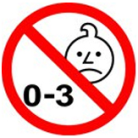 Komunikat ten oznacza najczęściej, że zabawka jest nieodpowiednia dla małych dzieci z uwagi na występujące w niej małe elementy, długie sznurki, funkcjonalnie ostre krawędzie czy tez inne elementy mogące stanowić poważne ryzyko. Zabawki na których nie znajdziemy ww. ostrzeżenia, z założenia przeznaczone są dla dzieci bez ograniczeń wiekowych. Przykłady: miękkie, wypchane lalki czy misie, pchacze, ciągacze, grzechotki itp. Zabawki muszą spełniać wymagania określone we wspomnianych aktach prawnych oraz normach zharmonizowanych. Umieszczony bezpośrednio na zabawce lub jej opakowaniu znak zgodności: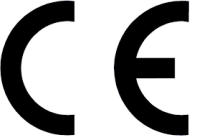 stanowi deklarację producenta, że jego zabawka spełnia wymagania bezpieczeństwa.Dokonując zakupu zabawki należy organoleptycznie sprawdzić sposób jej wykonania, wytrzymałość, solidność, występowanie potencjalnie niebezpiecznych elementów itp. Na opakowaniu zabawki lub na dołączonej do niej etykiecie powinny być uwidocznione dane producenta i importera (jeżeli dotyczy), a także  szczególne ostrzeżenia i informacje istotne dla konsumenta, z którymi warto się zapoznać jeszcze przed zakupem zabawki.Tam gdzie jest to konieczne do zabawki powinny być dołączone instrukcje użytkowania i montażu.W przypadku podejrzenia, że zabawka może nie być bezpieczna, należy niezwłocznie poinformować o tym fakcie producenta/importera lub zgłosić do najbliższego Inspektoratu Inspekcji Handlowej.